An (Zahlungsempfänger)Fax: +43 (0)316 908635 55Email: elisabeth.steinberger@steirisches-volksliedwerk.atLASTSCHRIFTMANDAT (SEPA Direct Debit Mandat)Bankverbindung:IBAN:      bei der      (Name des kontoführenden Kreditinstitutes)Empfänger: Steirisches Volksliedwerk, Sporgasse 23/III, A-8010 Graz  Creditor ID: AT70ZZZ00000003429Hiermit ermächtige ich: (Name und Anschrift des Kontoinhabers)das Steirische Volksliedwerk bis auf Widerruf, die von mir zu entrichtenden Zahlungen betreffend.......................................................................................................................................(Verpflichtungsgrund)bei Fälligkeit zu Lasten meines oben genannten Girokontos mittels Lastschriftmandat einzuziehen. Wenn mein Konto die erforderliche Deckung nicht aufweist, besteht seitens des kontoführenden Kreditinstituts (s.o.) keine Verpflichtung zur Einlösung. Teileinlösungen werden im Lastschriftverfahren nicht vorgenommen.Steirisches VolksliedwerkMEIN Wunschliederbuch:Sporgasse 23/III8010 GrazÖsterreichOrt, DatumUnterschrift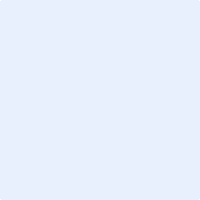 